Bangladesh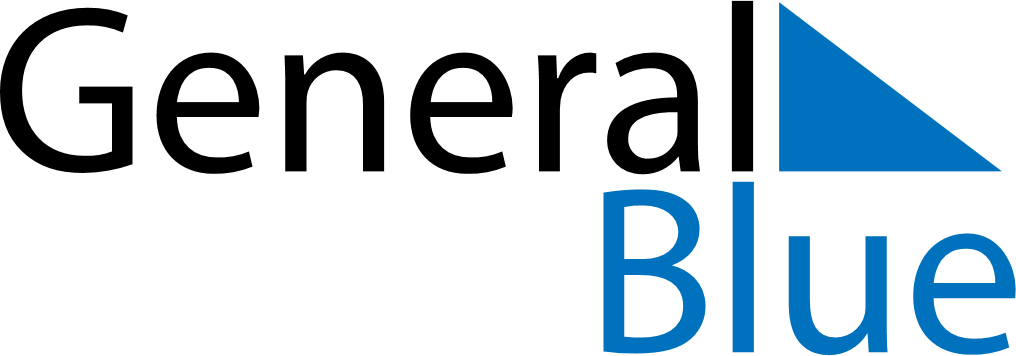 BangladeshBangladeshBangladeshBangladeshBangladeshBangladeshBangladeshApril 2020April 2020April 2020April 2020April 2020April 2020April 2020April 2020MondayTuesdayWednesdayThursdayFridaySaturdaySunday123456789101112131415161718192021222324252627282930May 2020May 2020May 2020May 2020May 2020May 2020May 2020May 2020MondayTuesdayWednesdayThursdayFridaySaturdaySunday12345678910111213141516171819202122232425262728293031June 2020June 2020June 2020June 2020June 2020June 2020June 2020June 2020MondayTuesdayWednesdayThursdayFridaySaturdaySunday123456789101112131415161718192021222324252627282930 Apr 14: Bengali New Year’s DayMay 1: May DayMay 7: Buddha’s BirthdayMay 24: End of Ramadan (Eid al-Fitr)